В рамках подпрограммы  «Формирование доступной для инвалидов среды жизнедеятельности в Нижегородской области» государственной программы «Социальная поддержка граждан Нижегородской области», утвержденной постановлением Правительства Нижегородской области от 30 апреля 2014 г. N 298,  в целях повышения внимания к проблемам инвалидов, развития и укрепления системы обеспечения социальных гарантий людям с ограниченными возможностями на территории Починковского муниципального района Нижегородской области:1. Провести на территории Починковского  муниципального района Нижегородской области с 1 по 10 декабря 2019 года Декаду инвалидов.2. Утвердить прилагаемый План основных мероприятий Починковского муниципального района по подготовке и проведению Декады инвалидов.3. Рекомендовать администрациям сельсоветов Починковского муниципального района Нижегородской области разработать планы мероприятий  в рамках Декады инвалидов.4.  Ответственным за проведение мероприятий обеспечить реализацию плана мероприятий в своей компетенции.5. Управляющему делами администрации Починковского муниципального района (Белову А.А) обеспечить размещение настоящего постановления в установленном порядке на официальном сайте администрации Починковского муниципального района.6. Контроль за исполнением настоящего постановления возложить на заместителя главы администрации района  А.В.Судаева.И.о. главыадминистрации района								В.С.ЕлисеевНаправлено:   Судаеву А.В. -1 экз.,                         в администрации сельсоветов – 9 экз.,                           в управление культуры и спорта – 1экз.,                           в управление образования - 1 экз.,                           в МАУ «Редакция районной газеты «На земле починковской» - 1 экз.,                           в ГКУ НО «УСЗН Починковского района» - 1 экз.,                           в ГБУ «КЦСОН Починковского района» - 1 экз.,                           в МБУК «ПКДЦ» - 1 экз.,                           в МБУК МЦБС – 1 экз.,                           в МБУ ДО «ДШИ с.Починки» - 1 экз.,                           в МБОУ ДО «Починковский ЦДО» - 1 экз.,                           в ГАУ НО «ФОК в  с. Починки Нижегородской области» - 1экз.,                           в ГБУ «Починковский дом-интернат для престарелых и инвалидов» – 1 экз.,                           в управление делами – 1 экз.,                           в дело – 3 экз.Приложение к постановлению администрацииПочинковского  муниципального района от 21.11.2019 № 963План основных мероприятий Починковского муниципального района по подготовке и проведению Декады инвалидов.№Наименование и форма мероприятияДата проведенияМесто проведенияОтветственное учреждение1.Организовать подворные обходы граждан пожилового возраста с целью выявления нуждающихся в медицинской помощи и надомном обслуживаниис 01 по 10 декабрясела районаАдминистрации сельсоветов2.Оказать помощь остронуждающимся малообеспеченным пенсионерам и участникам Великой Отечественной войне 1941-1945гг., в связи с подготовкой к зимес 01 по 10 декабрясела районаАдминистрации сельсоветов3.Освещение в районных средствах информации мероприятий в рамках Декады инвалидовВесь период-МАУ «Редакция районной газеты «На земле починковской»4.Вечер отдыха ко Дню инвалидов «Открытое сердце, дарующее надежду»03 декабрярайонный Дворец культурыМБУК «Починковский культурно-досуговый центр»5.Театрализованная игровая программа «Проделки тётушки Морозейки» 05 декабряКЦСОНМБУК «Починковский культурно-досуговый центр»6.Акция «Подарок другу» 20 декабряКЦСОНМБУК «Починковский культурно-досуговый центр»7.Развлекательная игровая программа (вечер отдыха) «Парус надежды»с.Панкратово, с.ДивеевУсадс.Ильинское, с.Тагаево08 декабря09 декабряс.Панкратово, с.ДивеевУсадс.Ильинское, с.ТагаевоМБУК «Починковский культурно-досуговый центр»8.Торжественное поздравление. Праздничный концерт учащихся МБОУ Арзинской СШ02 декабряГБУ "Починковский дом-интернат"ГБУ "Починковский дом-интернат"9.Оформление стенда "Пусть доброта согреет Ваши руки"03 декабряГБУ "Починковский дом-интернат"ГБУ "Починковский дом интернат"10.Просмотр и обсуждение фильма о паралимпийцах04 декабряГБУ "Починковский дом-интернат"ГБУ "Починковский дом интернат"11.Праздничное мероприятие  «Нам жить помогает добро» посвященное празднованию Декады инвалидов05 декабряГБУ "Починковский дом-интернат"ГБУ "Починковский дом интернат"12.Приглашение с визитом иерея Антония Панина  настоятеля Храма Святой Троицы с. Байково06 декабряГБУ "Починковский дом-интернат"ГБУ "Починковский дом интернат"13.Праздничный концерт  с участием коллектива художественной самодеятельности Арзинского дома кульруры09 декабряГБУ "Починковский дом-интернат"ГБУ "Починковский дом интернат"14.Шашечный  турнир. Чаепитие10 декабряГБУ "Починковский дом-интернат"ГБУ "Починковский дом интернат"15.«Я вам дарю тепло своей души» - концертная программа 03 декабряГБУ  «КЦСОН Починковского района»ГБУ «КЦСОН Почнковского района»16.«Не оставим без внимания» - акция  милосердия 03 декабря .В. Майданский сельский дом культурыГБУ «КЦСОН Почнковского района», МБУК МЦБС17.«ХИ-ХИ-ХИ и ХА-ХА-ХА!»  - развлекательная программа 04 декабряГБУ  «КЦСОН Починковского района»ГБУ «КЦСОН Починковского района»18.«Веселая эстафета» -спортивно - развлекательная программа 04 декабряГосударственное автономное учреждение Нижегородской области «ФОК Урожай»ГБУ «КЦСОН Починковского района»19.«Подарим лучики добра»  - концертная программа 06 декабряНаруксовская сельская библиотекаГБУ «КЦСОН Починковского района», МБУК МЦБС20.«От сердца к сердцу» -  концертная программа, фотовыставка «Подарим лучики тепла», конкурс рисунков «я вам дарю тепло своей души» 06 декабряПеля-Хованский сельский дом культурыГБУ «КЦСОН Починковского района», МБУК «ПКДЦ»21.«От сердца к сердцу»- акция милосердия, посещение инвалидов на дому.06 декабряКочкуровский сельский дом культурыГБУ «КЦСОН Починковского района»,  МБУК «ПКДЦ»22.«Подарим лучики тепла» концерт для группы дневного пребывания для пенсионеров и инвалидовв КЦСОН05 декабряДетская школа искусствМБУ ДО «ДШИ с. Починки»23.«Дети о милосердии» выставка работ учащихся художественного отделения02 декабря .-16 декабряДетская школа искусствМБУ ДО «ДШИ с. Починки»24.«История одного предмета» - познавательная программа для детей с ограниченными возможностями1-10 декабрянародный краеведческий музейМБУК «Починковский культурно-досуговый центр», музей25.Экскурсии по соц. заказу для проживающих в доме-интернате с.В-Майдан1-10 декабрянародный краеведческий музейМБУК «Починковский культурно-досуговый центр», музей26.Литературно-музыкальный вечер «Святая наука-услышать друг друга»3 декабряЦентральная библиотекаМБУК Межпоселенческая централизованная библиотечная система27.Урок милосердия «Прикоснись душою к сердцу»4 декабряЦентральная детская библиотекаМБУК Межпоселенческая централизованная библиотечная система28.Цикл праздничных мероприятий (вечера-встречи, акции, часы общения и тд.) «Добрым словом друг друга согреем», «Способности ограничены, возможности безграничны»,«Мир особого детства» и т.д.с 01 по 10 декабряСельские учреждения культурыМБУК «ПКДЦ»МБУК МЦБС29.Цикл книжных выставок «Мы разные, но мы вместе», «Пространство равных возможностей», «Мужественные люди»и т.д.1-10 декабряЦБ, ЦДБ, сельские филиалы Образовательные организацииМБУК Межпоселенческая централизованная библиотечная система Образовательные организации30.Соревнования по шашкам, дартсу, шахматам, домино1-10 декабряФОК «Урожай»МБУК «ПКДЦ», спорт31.Соревнования по плаванию05 декабряФОК «Урожай»МБУК «ПКДЦ», спорт32.Районная акция «Доброе сердце» (сбор канцелярских товаров, игрушек для учащихся МКОУ «Починковская школа-интернат»1-10 декабряМБОУ ДО «Починковский ЦДО»МБОУ ДО «Починковский ЦДО»33.«Возьмемся за руки друзья»(игровая программа для учащихся МКОУ «Починковская школа-интернат»10 декабряМКОУ «Починковская школа-интернат»МБОУ ДО «Починковский ЦДО»34.Акция «Мы -вместе» посещение инвалидов на дому с мини-концертом и подарками, сделанными своими руками, оказание помощи.1-10 декабряОбразовательные организацииОбразовательные организации35.Спортивный праздник.04 декабряФОК «Урожай»МКОУ «Починковская школа-интернат»36.Конкурс рисунков «Пусть всегда будет солнце!»06 декабряМКОУ «Починковская школа-интернат»МКОУ «Починковская школа-интернат»37.День здоровья05 декабряМКОУ «Починковская школа-интернат»МКОУ «Починковская школа-интернат»38.Выставка поделок с уроков технологии и кружков «Резьба по дереву», «Умелые руки»09 декабряМКОУ «Починковская школа-интернат»МКОУ «Починковская школа-интернат»39.«Чтобы сделать мир добрее»( праздничная программа)03 декабряГБУ Починковский Дом-интернат для престарелых и инвалидовМБ ОУ Арзинская СШ40.Классные часы, беседы, уроки доброты «Добро не терпит промедленья»1-10 декабряОбразовательные организацииОбразовательные организации41.Конкурс рисунков«Мы можем всё»1-10 декабряОбразовательные организацииОбразовательные организации42.Работа детей- ивалидов с интернет-ресурсами( индивидуальные занятия с учениками, обучающимися на дому)1-10 декабряНа домуМБ ОУ Газопроводская СШ43.Концертная программа  в Кочкуровском доме престарелых «Вам дарим доброту и радость»05 декабря Кочкуровская участковая больницаМБ ОУ Кочкуровская СШ44.Видеоуроки  с элементами диспута «Инвалид -  не приговор»1-10 декабряОбразовательные организацииОбразовательные организации45.Показ кинофильма03 декабряФОК «Урожай»ГАУ НО «ФОК в  с. Починки Нижегородской области»46.Соревнования по волейболу04 декабряФОК «Урожай»ГАУ НО «ФОК в  с. Починки Нижегородской области»47.Спортивно-массовое мероприятие "Спортивный лабиринт"05 декабряФОК «Урожай»ГАУ НО «ФОК в  с. Починки Нижегородской области»48.Спортивно-массовое мероприятие "Сила духа – в движении"06 декабряФОК «Урожай»ГАУ НО «ФОК в  с. Починки Нижегородской области»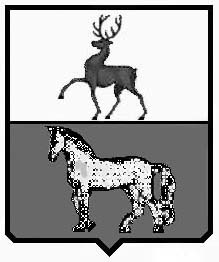 